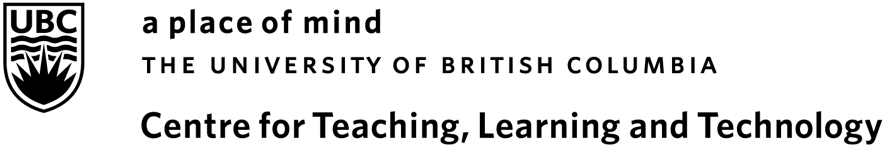 The Peer Review of Teaching: Post-Observation Questions
Guidelines for the Written Report for the Peer Reviewer			Formative Peer Review Program – Resource (Updated February 10, 2016)How do you think/feel the session went? Why?How do you feel your choice of teaching strategies contributed to your students’ learning during this session? Please give examples.Did your students achieve the learning outcomes(s)? Why or why not?Did you accomplish any other goals you had for the session? Why or why not?If you were working on some aspects of your teaching, how did that go? Please give an example.If you were to teach this class over again, would you do anything differently? If yes, what would you change? Why? If not, why not?What will you be working on next to further improve your teaching? How will you begin?